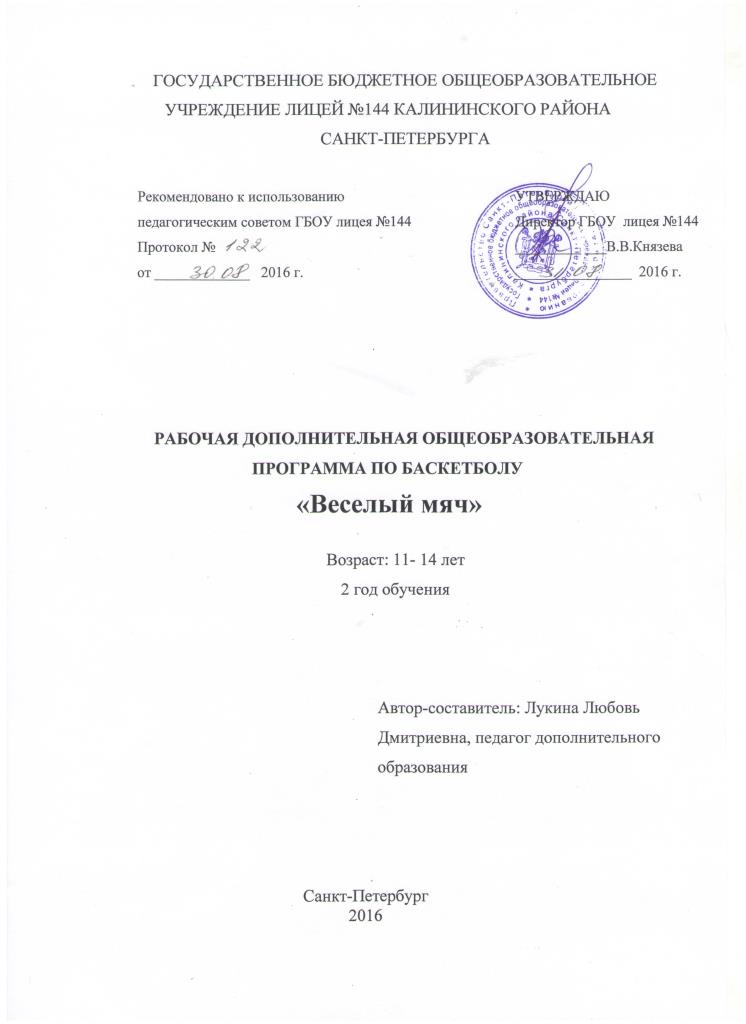 ПОЯСНИТЕЛЬНАЯ ЗАПИСКАБаскетбол является одним из разделов школьной программы и представлен как обязательный вид спорта в государственном образовательном стандарте. Он является одним из ведущих видов спорта в организации секционной работы в общеобразовательном учреждении. Тем не менее, в осуществлении такой работы необходимо ориентироваться на единство всех форм системы физического воспитания школьников: урок физической культуры, мероприятия в режиме учебного дня, спортивные соревнования, физкультурные праздники.В соответствии с законом «Об образовании» любая образовательная деятельность по учебным предметам вообще и физической культуре в частности должна осуществляться на основе образовательных программ, которые либо рекомендованы соответствующими организациями (департамент образования, министерство образования), либо разработаны специалистами образовательного учреждения. Программа апробирована на протяжении нескольких лет и позволила не только добиться системности в работе, привлечения обучающихся к дополнительным занятиям, сформировать у них положительный интерес к физической культуре, но и получить высокие спортивные результаты. Предлагаемая программа содержит основные положения теоретической подготовки, физической подготовки, технической подготовки, тактической подготовки.Образовательная программа по баскетболу «Веселый мяч» имеет физкультурно-спортивную направленность, по уровню освоения программа общекультурная, т.е. предполагает развитие и совершенствование у занимающихся основных физических качеств, формирование различных двигательных навыков, укрепление здоровья.Программа «Веселый мяч» учитывает специфику дополнительного образования  и охватывает значительно больше желающих заниматься этим видом спорта, предъявляя посильные требования в процессе обучения. С каждым годом учебные нагрузки в школах возрастают, а возможности активного отдыха ограничены. Очень важно, чтобы после уроков учащийся имел возможность снять эмоциональное напряжение посредством занятий в спортивном зале веселыми и разнообразными подвижными и спортивными играми.       Игра баскетбол является наиболее интересной и физически разносторонней,  в которой развиваются все необходимые для здорового образа жизни качества (выносливость, быстрота, сила, координация движений, ловкость, точность, прыгучесть и др.), а также формируются личные качества подростка (общительность, воля, целеустремленность, умение работать в команде).В условиях небольшого школьного зала посредством баскетбола достигается высокая двигательная активность большой группы ребят, также есть возможность легко дозировать нагрузку с учетом возраста, пола и подготовленности определенной группы.Актуальность программы в приобщении детей к здоровому образу жизни, в профилактике асоциального поведения, в создании условий для профессионального самоопределения, творческой самореализации личности ребенка, укреплении психического и физического здоровья детей.   Педагогическая целесообразность 2-летней программы баскетбола, как и многие другие виды спорта, требует постепенного многолетнего перехода от простого к сложному. Баскетбол  позволяет решить проблему занятости подростков в свободное время, пробуждение  интереса к определенному виду спорта. Практика показывает эффективность подготовки обучающихся для формирования полноценного коллектива единомышленников и успешной работы на последующих этапах. Цель: Создание условий для полноценного физического развития и укрепления здоровья детей посредством приобщения к регулярным занятиям баскетболом, формирование навыков здорового образа жизни, воспитание спортсменов - патриотов своей школы, своего города,  своей страны.ЗадачиОбучающие: Отработка и совершенствование  технических нагрузок, тактических действий, углублять и дополнять знания, умения и навыки, получаемые обучающимися на уроках физкультуры. Развивающие: способствовать разностороннему физическому развитию обучающихся, укреплять здоровье, закаливать организм. Целенаправленно развивать специальные двигательные навыки и психологические качества ребенка. Расширять спортивный кругозор детей.3. Воспитательные: формировать дружный, сплоченный коллектив, способный решать поставленные задачи, воспитывать культуру поведения. Прививать любовь и устойчивый интерес к систематическим занятиям физкультурой и спортом. Пропагандировать здоровый образ жизни, привлекая семьи обучающихся к проведению спортивных мероприятий и праздников.Программа рассчитана на подростков  12 - 15 лет                                                         Срок  реализации программы  -  2 года. Данная рабочая программа на 2-й год обучения. Количество часов по программе -144 часа (2 раза в неделю по 2 часа)Наполняемость группы- 12 человекФормы проведения занятий   Тренировочные занятия, беседы, соревнования, тестирования, спортивные конкурсы, праздники, просмотры соревнований.Способы  проверки реализации образовательной программы- повседневное систематическое наблюдение;- участие в спортивных праздниках, конкурсах;- участие в товарищеских встречах и соревнованиях.Формы подведения  итогов реализации образовательной программы- спортивные праздники, конкурсы;- матчевые встречи, товарищеские игры с командами аналогичного возраста;- соревнования различного уровня.     Контрольные тестовые задания и упражнения проводятся в течение всего учебно-тренировочного годового цикла 2 – 3 раза в год.      Входной контроль: тестирование  проводят в начале учебно-тренировочного года – в сентябре – октябре; промежуточный контроль:  в середине года – в декабре – январе и перед началом летней серии игр – в апреле; итоговый контроль:  в конце года или в конце обучения, по программе.Формы и способы фиксации результатов:- портфолио  обучающихся.Контрольные игры проводятся регулярно в учебных целях как более высокая ступень учебных игр с заданиями. Кроме того, контрольные игры незаменимы при подготовке к соревнованиям.  УЧЕБНО-ТЕМАТИЧЕСКИЙ ПЛАН 
2 ГОДА ОБУЧЕНИЯСОДЕРЖАНИЕ ПРОГРАММЫ 2-ГО ГОДА ОБУЧЕНИЯВводное занятиеТеория.  Правила поведения и техники безопасности в спортивном зале. Правила пожарной безопасности.Практика. Игра в баскетбол.Общие основы баскетболаТеория. - Физическая культура и спорт в России.- Баскетбол в России. Достижения наших команд на мировой арене.- Сильнейшие команды в мире.Перспективы развития баскетбола.- Правила техники безопасности на тренировках.- Основные сведения о спортивной квалификации.   Разряды, звания и порядок их присвоения.- Воспитание нравственных и волевых качеств спортсмена.- - Профилактика заболеваемости и травматизма в спорте.- Гигиенические требования к спортсменам.- Планирование и контроль спортивной подготовки.- Психологическая подготовка юных спортсменов.3. Общая физическая подготовкаТеория. Методы развития прыгучести. Упрощенные правила. подвижных и спортивных игр. Значение физического развития граждан России для их подготовки к труду и защите Родины.Практика.- Общеразвивающие упражнения на все группы мышц.- Упражнения типа «полоса препятствий» с различными заданиями.- Эстафеты без предметов и с мячами.- Упражнения для развития силы.- Упражнения для развития скоростно-силовых качеств.- Упражнения для развития гибкости.- Упражнения для развития ловкости.- Комбинированные упражнения по круговой системеСпециальная физическая подготовка Теория. Виды комплексов упражнений. Показатели двигательной подготовленности.Практика. - Упражнения для развития быстроты передвижения в баскетбольной стойке. Бег змейкой приставными шагами, спиной вперед. Бег с остановками, поворотами, рывками по свистку. Эстафетный бег с передачами мяча.- Развитие специальной прыгучести. Прыжки с одной и двух ног с доставанием щита, с места и с разбега, одной и двумя руками. Серийные выпрыгивания из приседа. Эстафеты с прыжками на одной и двух ногах в различных вариантах. Прыжки со скакалкой. - Упражнения для развития качеств, необходимых для выполнения передач, ловли и бросков.- Упражнения для развития игровой ловкости. Передачи мяча в стену с последующей ловлей. Чередование передач и ведения на месте и в движении. Ведение мяча с одновременным выбиванием мяча у партнера. Комбинированные упражнения из бега, прыжков, ловли, передач, ведения, бросков с предельной интенсивностью.- Эстафеты и игры с ловлей, передачами и бросками мяча.Техническая подготовка Теория. Спортивная техника как система элементов движений, направленных на решение двигательных задач в процессе соревновательной деятельности. Классификация техники в баскетболе. Кинематические, динамические, ритмические, анатомические характеристики техники в баскетболе. Классификация техники. Основы техники игры и техническая подготовка.  Средства и методы спортивной техники. Методы совершенствования индивидуального технического мастерства. Анализ основных способов позиционного нападения: через центрового игрока, “восьмеркой”, “серией заслонов”.Практика.- Передвижение в баскетбольной стойке с изменением направления и скорости, с работой рук.- Остановки прыжком и двумя шагами без мяча и с мячом.- Повороты на месте вперед и назад без мяча и с мячом.- Ловля и передача мяча изученными способами на месте, в движении, парами, тройками с изменением расстояния, скорости, исходных положений.- Обучение передачам двумя руками сверху, снизу, одной сверху, снизу, на месте, в движении.- Ведение мяча левой и правой рукой с изменением высоты отскока, направления, скорости, с остановками.- Ведение со сменой рук без зрительного контроля. - Обводка соперника с изменением направления.- Сочетания ведения, передач и ловли мяча. - Броски в кольцо двумя от груди и одной от плеча с места и в движении после двух шагов. - Обучение броску после ведения, после обводки, после ловли и двух шагов слева, справа и с середины.- Обучение штрафному броску двумя и одной рукой от плеча.- Обучение технике броска с места со средней дистанции.Тактическая подготовкаТеория. Стратегия и тактика как компоненты соревновательной деятельности. Организация коллективных и индивидуальных действий. Критерии оценки тактики. Классификация тактики. Основы тактики игры и тактическая подготовка.Техника и тактика игры в баскетбол, их взаимосвязь. Совершенствование тактического мастерства. Задачи, средства, методы. Критерии тактического мастерства спортсменов.Практика.               Нападение- Розыгрыш мяча игроками команды.- Организация атаки кольца.- «Передай мяч и выходи».- Заслон защитнику партнера.- Наведение на партнера своего защитника.- Взаимодействие «Треугольник».- Взаимодействие «Тройка».- «Малая восьмерка».- Скрестный выход.- Система быстрого прорыва. - Система нападения без центрового игрока.                     Защита- Противодействие розыгрышу мяча.- Противодействие атаке.- Подстраховка партнера.- Переключение на другого нападающего.- Проскальзывание.- Групповой отбор мяча.- Противодействие «Тройке».- Противодействие «Малой восьмерке».- Система личной защиты.Игровая подготовка Теория. Индивидуальные и групповые тактические действия. Основы тактики командных действий. Правила по мини-баскетболу. Установка на игру и разбор результатов. Этика спортивной борьбы, проявление высоких нравственных качеств (честность, доброжелательность, самообладание, дисциплинированность, коллективизм).Практика. -Овладение запланированными приемами техники на уровне умений и навыков.- Овладение индивидуальными и групповыми тактическими действиями.- Овладение основами тактики командных действий.- Воспитание навыков соревновательной деятельности по мини-баскетболу.Контрольные и календарные игры Теория. Организация и проведение соревнований по баскетболу. Методика судейства, способы розыгрыша. Спортивные соревнования, организация и правила проведения, положение о соревнованиях. Освоение терминологии, принятой в баскетболе. Овладение командным языком, умение отдать рапорт. Документы для проведения соревнований.Правила двухсторонних игр. Виды технических приемов в игровой обстановке.Практика.- Контрольные игры на проверку усвоения технических приемов в игровой обстановке.- Подготовительные учебные двухсторонние игры.  - Товарищеские встречи с командами соседних школ.- Итоговые контрольные игры с приглашением родителей.Итоговое занятие.Теория. Выполнение тестовых заданий на пройденный материал.Практика. Товарищеская игра.Ожидаемые результаты 2 года обучения    К концу второго года обучения учащиеся должны знать:- историю баскетбола в России, о спортивной квалификации, разрядах, званиях;уметь:-  правильно распределять нагрузки в режиме дня;- использовать свои нравственные и волевые качества в игре, станут более выносливыми к любым нагрузкам;-  использовать технико-тактический арсенал игры в баскетбол;-  использовать разнообразную игровую практику;-  ловить мяч двумя руками при движении сбоку;- ловить мяч двумя руками в прыжке;- ловить мяч одной рукой в движении;- передавать мяч двумя руками в движении (встречные);- передавать мяч двумя руками в движении (сопровождающие); -  передавать мяч одной рукой с боку (с отскоком);- передавать мяч одной рукой снизу (с отскоком);- передавать мяч одной рукой в прыжке;- выполнять броски в корзину двумя руками (добивание);- выполнять броски в корзину одной рукой с отскоком от щита; в движении;- выполнять броски в корзину  за 3-х очковой линией;- ставить заслон в нападении;- в защитных действиях выполнять переключение на другого игрока;- защищаться системой личной защиты;- обводить соперника с изменением высоты отскока;- ловить мяч одной рукой  в прыжке;- передавать мяч одной рукой;- обводить соперника с изменением направления.МЕТОДИЧЕСКОЕ ОБЕСПЕЧЕНИЕ ОБРАЗОВАТЕЛЬНОЙ ПРОГРАММЫПриёмы и методы организации учебно-воспитательного процесса:репродуктивныенаглядныеиллюстративныеигровыесоревновательныйОбеспечение программы методической продукциейРабота с литературными источниками, изучение документов соревнований и тренировки:Просмотр презентаций, видеоматериалов, анализ, обобщение:Презентация «Баскетбол», «Правила игры «Баскетбол», Жесты судей при игре в «баскетбол».Дидактические материалы:- Картотека упражнений по баскетболу.- Схемы и плакаты освоения технических приемов в баскетболе.- Правила игры в баскетбол (прил.1).- Правила судейства в баскетболе.- Регламент проведения баскетбольных турниров различных уровней.- Положение о соревнованиях по баскетболу.- Плакат «Жесты судей»- Перечень упражнений для развития быстроты.- Перечень упражнений для развития прыгучести.- Перечень упражнений для развития ловкости и ориентировки.- Перечень упражнений по технике перемещений.- Перечень упражнений по передаче мяча, броскам мяча в корзину.- Перечень упражнений по владению мячом.Памятки для обучающихся: Выбор снаряжения и уход за ним.Что должно быть в вашей баскетбольной сумке.Упражнения «Жонглирование мячом на занятиях  баскетболом». Упражнения без корзины.Терминология.Методические рекомендации:- Методические рекомендации по содержанию и проведению занятий (прил. 2)- Рекомендации по организации безопасного ведения двусторонней игры.- Рекомендации по организации подвижных игр с баскетбольным мячом.- Рекомендации по организации работы с картотекой упражнений по баскетболу.- Инструкции по охране труда.	МАТЕРИАЛЬНО-ТЕХНИЧЕСКОЕ ОБЕСПЕЧЕНИЕ	Требования к оснащенности учебного процессаОсновной учебной базой для проведения занятий является спортивный зал ОУ с баскетбольной разметкой площадки, баскетбольными стойками.Техническое оснащение занятий:набивные мячибаскетбольные мячигимнастические скамейкисекундомерскакалкигимнастические маты,  гантели, футбольные, волейбольные мячи.Оборудование спортивное:комплект для занятий по общей физической подготовке;тренажеры и устройства для воспитания и развития физических качеств;комплект оборудования для занятий спортивными и подвижными играми.Вспомогательное оборудование:вспомогательное оборудование для оснащения мест хранения спортивного инвентаря и оборудования.СПИСОК ЛИТЕРАТУРЫ ДЛЯ ПЕДАГОГОВБаскетбол. Программа спортивной подготовки для ДЮСШ. - М.: Советский спорт, 2004г. Грасис А. Специальные упражнения баскетболистов – М.: ФиС, 1967, 1972.Нестеровский Д.И. Баскетбол. Теория и методика обучения. М.: Академия, 2004г.Официальные правила баскетбола. - М.: СпортАкадемПресс 2000г. Пинхолстер А. Энциклопедия баскетбольных упражнений – М.: ФиС, 1973Стонкус С.С. Индивидуальная тренировка баскетболистов – М.: ФиС, 1967.Кудряшов В.П., Мирошникова  Т.И.Физическая подготовка юных баскетболистов – Минск, 1970.Кузин В.В. Полиеский С.А. Баскетбол Начальный этап обучения – М.: ФиС, 1999.Линдеберг Ф. Баскетбол – игра и обучение – М.: ФиС, 1971, 1972.Чернова  Е.А. Некоторые рекомендации по работе с детьми. Школа баскетбола. Самара. 2002г Яхонтов Е.Р. Индивидуальная тренировка баскетболиста – М.: ФиС, 1981, 1985.СПИСОК ЛИТЕРАТУРЫ ДЛЯ ОБУЧАЮЩИХСЯ И РОДИТЕЛЕЙБаскетбол: 100 упражнений и советов для юных игроков. – М.: НИК Сортэл. 2002г. Билл Гатмен и Том Финнеган. Все о тренировке юного баскетболиста. - М.: АСТ. 2007г. Джерри В., Краузе, Дон Мейер. Баскетбол навыки и упражнения. - М.: АСТ. 2006г. Евгений Гомельский.   Игра гигантов. - М.: ВАГРИУС, 2004г. Сортел,Н. Баскетбол. 100 упражнений и советов для юных игроков АСТ: Астрель, 2005 г.№п/пНазвание тем2 год обучения2 год обучения2 год обучения№п/пНазвание темтеорияпрактикавсего1Вводное занятие1122Общие основы баскетболаПП и ТБ  Правила игры663Общефизическая подготовка416204Специальная подготовка515205Техническая подготовка719266Тактическая подготовка719267Игровая подготовка719268Контрольные и календарные игры212149Итоговое занятие224Общее количество часов в год 41103144№ Тема программыФорма организации и проведения занятияМетоды и приёмы организации учебно-воспитательного процессаДидактический материал, техническое оснащение занятийВид и форма контроля, форма предъявления результатаГрафа учёта1Общие основы баскетбола  ПП и ТБ Правила   игрыи методика судействаГрупповая, индивидуальная, подгрупповая, фронтальнаяСловесный, объяснение, рассказ, беседа практические задания, объяснение нового материала.Специальная литература, справочные материалы, картинки, плакаты. Правила судейства в баскетболе.Вводный, положение о соревнованиях по баскетболу.2Общефизическая подготовкабаскетболистаИндивидуальная, групповая, подгрупповая,поточная, фронтальная Словесный, наглядный показ, упражнения в парах, тренировкиТаблицы, схемы, карточки, мячи на каждого обучающегоТестирование, карточки судьи, протоколы3Специальная подготовкаИндивидуальная, групповая, подгрупповая, фронтальная, коллективно-групповая, в парахСловесный, объяснение нового материала, рассказ, практические занятия, упражнения в парах, тренировки, наглядный показ педагогом. Литература, схемы,справочные материалы, карточки, плакаты, мячи на каждого обучающегоЗачет, тестирование, учебная игра,промежуточный тест.4Техническая подготовка баскетболистаИндивидуальная  индивидуально – фронтальный, групповая, подгрупповая, коллективно-групповая, в парахСловесный, объяснение,  беседа, практические занятия, упражнения в парах, тренировки, наглядный показ педагогом.  Учебная игра.Дидактические карточки, плакаты, мячи на каждого обучающегоЗачет, тестирование, учебная игра, промежуточный тест,соревнование 5Игровая подготовкагрупповая, подгрупповая, коллективно-групповаяпрактические занятия, упражнения в парах, тренировки, Учебная игра.Дидактические карточки, плакаты, мячи на каждого обучающего, видеозаписи Учебная игра, промежуточный отбор,соревнование